Программа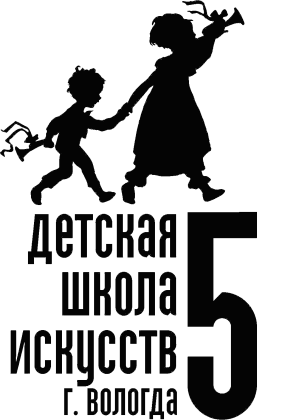 V Всероссийского (VIII) конкурса-фестиваляюных вокалистов и художников«Зареченские соловушки»27 января 2021 годаг.ВологдаНоминация: рисунокКаранова Юлия6 летМДОУ «Детский сад № 49», г.Вологда«Весенний пейзаж»
акварельЛобова Светлана Александровна, Соколова Наталья ВладимировнаЛауреат 
2 степениЛебедева Ксения6 летХудожественная студия «Хочу рисовать», г. ВологдаГруппа «Первые шаги»«Весна идет!»
Акулова Арина АндреевнаЛауреат 3 степениМолокова Анастасия6 летМБУ ДО «Детская школа искусств» 
п. Балезино, Удмуртская республика «Весне дорогу!»Владыкина Мария СергеевнаЛауреат 
1 степениНикуличева Дарья6 лет
Художественная студия «Хочу рисовать», г. ВологдаГруппа «Первые шаги»«Лето близко»Акулова Арина АндреевнаЛауреат 
1 степениГерман Максим7 летМБУ ДО «Шуйская ДШИ», Вологодская область«Весенний аромат»Апциаури Елизавета Генадиевна+ спец.диплом
«за пед.мастерство»Лауреат 
1 степениМихайлова Мария7 летХудожественная студия «Хочу рисовать», г. ВологдаГруппа «Первые шаги»«Весеннее солнце»Акулова Арина АндреевнаЛауреат 3 степениСавинкина Ксения7 летМБУ ДО «Детская школа искусств» 
п. Балезино, Удмуртская республика «В весеннем лесу»Владыкина Мария Сергеевна+ спец.диплом
«за пед.мастерство»Лауреат 
1 степениБагеева Ярослава8 летМБУ ДО «Детская школа искусств» 
п. Балезино, Удмуртская республика «Весна в родном поселке»Владыкина Мария СергеевнаЛауреат 
2 степениЗвягинцев Матвей8 летМБУ ДО «Шуйская ДШИ», Вологодская область«После дождя»Апциаури Елизавета ГенадиевнаЛауреат 
1 степени